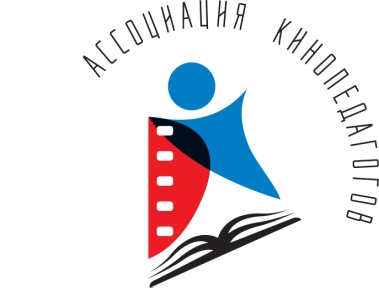 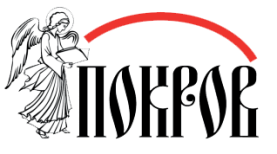 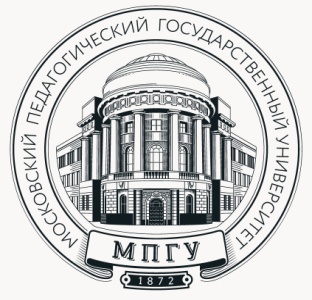 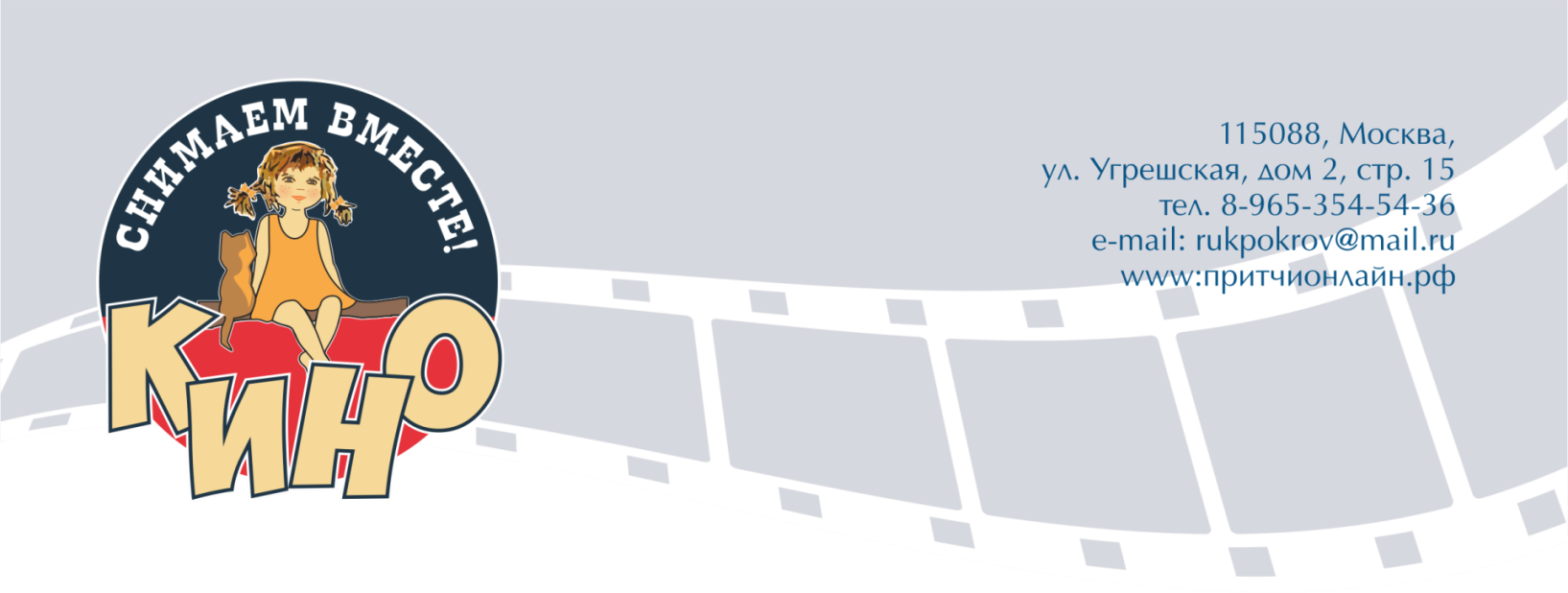 ПОЛОЖЕНИЕна участие в образовательном конкурсе «Добрый Род продолжается »Международного фестивального движения «МЫ САМИ СНИМАЕМ КИНО», посвященном семье и традиционным семейным ценностям.Общие положенияНастоящее Положение о конкурсе на участие в образовательном киноконкурсе наставников «УРОКИ НАСТАВНИЧЕСТВА» Международного фестивального движения «МЫ САМИ СНИМАЕМ КИНО» (далее - Положение) устанавливает правила конкурса (далее – Конкурс).Учредителем и Организатором Конкурса является МПГУ и Фонд сохранения духовно-нравственной культуры «ПОКРОВ» Учредители Ассоциации кинопедагогов России (ОГРН 1117799024782, ИНН 7725350767, адрес места нахождения: 115280, город Москва, ул. Автозаводская, д.17, корп.3). Актуальность конкурса Конкурс проводится в целях повышения роли семьи и семейных ценностей у подрастающего поколения, формирование и распространение лучших педагогических практик, обеспечивающих воспитательный процесс в образовательных организациях, в том числе с семьей и социумом. Конкурс призван внести вклад в развитие методической базы образовательных организаций по вопросам воспитания и социализации детей и молодежи; способствовать усилению внимания гражданского общества, педагогической науки и практики к совершенствованию воспитательного процесса в системе образования; повышению воспитательного потенциала образовательных организаций.Цель Конкурса 1. Обеспечение преемственности детьми духовно-нравственных основ российской цивилизации в новом технологическом укладе (социуме). 2. Выявление и популяризация перспективных воспитательных идей и практик, способных повысить роль образовательных организаций в сфере формирования и развития семейных ценностей у подрастающего поколенияЗадачи Конкурса- разработка и внедрение лучших наставнических практик в интерактивной кинопедагогике; - поощрение лучших наставников, использующих компетенции и инструменты создания аудио-визуального контента (АВК) в воспитательных и образовательных целях методом киноигры;- привлечение внимания профессионального педагогического сообщества к проблемам семейного воспитания;- актуализация воспитательного потенциала образовательных организаций в сфере формирования позитивных семейных ценностей;- выявление, популяризация и трансляция эффективных педагогических методик, технологий работы по формированию культуры выбора мировоззренческих, нравственных идеалов;- повышения роли семьи в воспитании и образованииУчастники КонкурсаВ конкурсе могут принять участие работники образовательных организаций всех форм собственности, организационно- правовой формы, уровней образования, некоммерческих организаций, общественных объединений, занимающихся вопросами воспитания, образования и просвещения ( руководители, педагоги, воспитатели, вожатые, члены общественного объединения , педагоги киностудий и т.д.) А так же родители , студенты и дети .В Конкурсе могут принять участие все желающие. Номинации конкурса:1. Кинопритчи ( до 5 минут ) Анимационные фильмы ( рисованные)Для участия в Конкурсе необходимо Оформить заявку (форма заявки представлена в Приложении 1) и выслать ее на адрес Rukpokrov@mail.ru   2.1 Снять и подготовить два видеоотчета: киноигру («фильм о фильме») и киноработу (кинопритча) в соответствии с рекомендациями по организации киноигры и созданию кинопритчи  ( Приложение 2) и требованиями, предусмотренными настоящим Положением.Разместить киноигру («фильм о фильме») и киноработу (кинопритча) на www.youtube.com Требования к работам (видеороликам) участников КонкурсаРаботами (видеороликами), представляемыми участниками Конкурса являются: киноигра («фильм о фильме») и киноработа (кинопритча);Участник Конкурса проводит киноигру с детьми 3+ в соответствии с рекомендациями по организации киноигры (Приложение 2) и готовит видеоролик о проведении киноигры в соответствии со следующими  требованиями:- представление киноигры (выбранная притча, основная идея/ мораль притчи) и представление команды ( детей-участников киноигры);- в видеоролике о киноигре должны присутствовать наиболее яркие моменты киноигры;- организация кинопоказа кинопритч для зрителей ( детей и педагогов);- интервьюирование участников киноигры и зрителей в соответствии с вопросами, изложенными в рекомендациях по организации киноигры (Приложение 2).       Участник Конкурса готовит фильм- кинопритчу в соответствии с рекомендациями по проведению киноигры ( Приложение 2) и требованиями, изложенными в настоящем Положении.Работы (видеоролики) участников Конкурса должны соответствовать следующим требованиям:- продолжительность конкурсных работ не должна превышать 5 минут;- на Конкурс принимаются работы следующих жанров: документальное (неигровое) кино, игровое кино и анимация;- минимальное разрешение для видеороликов, снятых на любительском уровне 640x480 точек. Формат видео mov/mp4/mpeg/avi/H264 и другие;- название файла (видеоролика) должно соответствовать фамилии автора/названию студии + названию работы;- название видеоролика должно содержать хэштег #МыСамиСнимаемКино2018 и информацию по следующему образцу: #МыСамиСнимаемКино2018_фамилия заявителя, название города (иного населенного пункта). Например:  #МыСамиСнимаемКино2018_Петров_город Иваново;- работы, озвученные на иностранном языке, должны иметь русские субтитры;- работы должны быть представлены в максимально хорошем качестве; - присланные на Конкурс работы не должны содержать сцены и сюжеты, оскорбляющие чувства верующих (различных конфессии и религии); сцены жестокости и насилия; сцены эротического и/или порнографического характера; сюжеты и кадры, рекламирующие или пропагандирующие наркотики, алкоголь, курение, лекарственные препараты и оружие.Сроки проведения КонкурсаКонкурс проводится в период с 01 февраля 2019 г. по январь 2020 г.Этапы Конкурса Форма вознаграждения победителей КонкурсаЦенные призы и подаркиПорядок проведения КонкурсаЗаявка на участие в Конкурсе подается в электронном виде путем направления на адрес Rukpokrov@mail.ruЗаявка регистрируется координатором Конкурса и ей присваивается регистрационный номер. На указанную в заявке электронную почту приходит соответствующее электронное подтверждение. Работы (видеоролики), представляемые на Конкурс, могут быть использованы Организатором Конкурса для исследовательских целей, публикаций в СМИ и при подготовке учебно-методических материалов Конкурса. Критерии оценки работ, представленных участниками КонкурсаПедагогика. Роль наставника. Проявленные участником Конкурса педагогические навыки: использование  педагогических практик и методик организации киноигры, ориентированных на вовлечение детей в процесс киноигры и передачу идеи, замысла педагога (наставника).  Технология работы.Проявленные участником Конкурса специальные навыки и компетенции наставника, используемые в организации киноигры (технологии): использование в процессе киноигры максимального набора инструментов для реализации проекта (разработка идеи, создание сценария, организация съемочного процесса, монтаж фильма, кинопоказ).Оценка привлекаемых наставником ресурсов для реализации проекта.Участником Конкурса при реализации проекта задействовано максимально возможное количество ресурсов: масштаб проекта, выбор локаций, используемые техника и технологии, вовлеченность в проект актеров, административные ресурсы, промоушен.Результативность работы наставника. Реализация замысла участника Конкурса, как наставника: у детей, участвовавших в киноигре, сформированы представления и духовно-нравственные ориентиры, соответствующие первичному замыслу педагога. Качество представленных материалов (киноработа и киноигра «фильм о фильме»). Качество киноигры «фильм о фильме» и киноработы, представленных участником Конкурса, которое зависит от уровня и качества оборудования (видеокамера, освещение, микрофон, хромакей, квадрокоптер и т.д.) и используемых при создании киноработ программ (программы для монтажа и озвучивания).    Субъективное мнение эксперта.- интересен ли участник Конкурса, как наставник (педагог)?- способен ли передавать духовно-нравственные смыслы детям? - способен ли вовлекать детей в процесс и заинтересовывать детей киноигрой?- способен ли передавать (тиражировать) свой опыт наставника другим?Порядок рассмотрения и оценки работ участников КонкурсаЭксперты, оценивающие представленные участниками Конкурса работы (киноигра и кинопритча, рисунки, анимационные фильмы, сценарии, стихи), - это педагогические работники, кинорежиссеры, сценаристы, киноведы, художники (далее – эксперты). Организаторы Конкурса в случае необходимости оставляют за собой право привлекать к экспертизе и иных специалистов.  Организаторы Конкурса создают Экспертный Совет. В состав Экспертного Совета входит один представитель  от Организаторов Конкурса, остальные  назначаются Организатором Конкурса из числа приглашенных экспертов, оценивающих работы участников Конкурса. Эксперты оценивают работы участников Конкурса в следующем порядке:- экспертизе отдельно подлежат киноигра и кинопритча по критериям, указанным в настоящем Положении;- каждая работа участника Конкурса (киноигра и кинопритча) оценивается не менее чем 2 (двумя) экспертами;- каждый эксперт определяет общий балл представленных участником Конкурса работ (киноигра и кинопритча);- итоговый балл представленных работ определяется как сумма общих баллов, выставленных двумя экспертами.По окончании экспертизы всех поступивших работ от участников Конкурса Организатор Конкурса оформляет сводные оценочные ведомости по результатам экспертизы и передает их в Экспертный Совет.Безусловными основаниями для отказа заявителю в принятии заявки на Конкурс является:несоответствие представленных участником Конкурса работ (киноигра и кинопритча) требованиям, указанным в настоящем Положении,истечение срока подачи заявок, указанного в настоящем Положении.Экспертный Совет на основании данных сводной оценочной ведомости устанавливает минимальное значение рейтинга,  исходя из общего числа поступивших работ и среднего количества баллов по ним.Список победителей Конкурса публикуется на сайте фестиваля в срок не позднее 1 февраля 2020Особые условияРешения Экспертного Совета Конкурса являются окончательными и оспариванию не подлежат.Факт участия в Конкурсе подразумевает, что участники Конкурса выражают свое безусловное согласие с тем, что любые материалы, представленные для участия в Конкурсе, а также их инициалы (имена, отчества, фамилии заявителей), дата рождения, изображения, фото- и видеоматериалы, а также интервью и иные материалы о них могут быть использованы Организатором и Учредителем Конкурса в рекламных и иных коммерческих целях, в какой бы то ни было форме как на территории Российской Федерации, так и за рубежом в течение неограниченного срока и без выплаты каких-либо вознаграждений.Если по какой-либо причине любой аспект настоящего Конкурса не может проводиться так, как это запланировано, включая причины, вызванные заражением компьютерными вирусами, неполадками в сети Интернет, техническими неполадками или любой причиной, неконтролируемой Организатором Конкурса, Организатор Конкурса может на свое единоличное усмотрение аннулировать, прекратить, изменить или временно прекратить проведение Конкурса.Участники Конкурса самостоятельно оплачивают все расходы, понесенные ими в связи с участием в Конкурсе (в том числе расходы, связанные с доступом в Интернет).Победители Конкурса, самостоятельно оплачивают транспортные расходы, связанные с проездом к месту проведения торжественного награждения  и обратно. Участник Конкурса, выславший работу, несет полную ответственность за получение согласия третьих лиц на размещение их изображения в сети Интернет (Приложение 3);Участники Конкурса гарантируют, что создали творческие работы лично и являются единственными обладателями интеллектуальных прав на объекты интеллектуальной собственности, высланные на Конкурс при подаче конкурсной заявки.Подача заявки автоматически дает право Организаторам Конкурса распространять и показывать присланные работы для популяризации Фестиваля «Мы сами снимаем кино» и других событий, с указанием автора работы. Работы участников Конкурса свободно демонстрируются на канале https://www.youtube.com/Kinopritchi%20FestivalФакт подачи заявки на участие в Конкурсе означает, что заявитель дает Организатору Конкурса свое согласие на обработку своих персональных данных, а именно их сбор, систематизацию, накопление, хранение, уточнение (обновление, изменение), использование, блокирование, уничтожение.Факт подачи заявки на участие в Конкурсе означает полное согласие заявителя с настоящим Положением.Термины, употребляемые в настоящем Положении, относятся исключительно к Конкурсу. Вопросы, касающиеся Конкурса, не отраженные в настоящем Положении, регулируются нормами действующего законодательства Российской Федерации.Список Приложений:Приложение №1: Форма заявкиПриложение №2: Рекомендации по организации киноигры и созданию кинопритчиПриложение №3: Согласие на использование изображения гражданина.Приложение №4  Критерии отбора наставнических практик проекта "Добрый род продолжается"Приложение № 1к Положению на участие в конкурсе                          «Добрый род продолжается» ЗАЯВКА на участиеС положением конкурса ознакомлен(а)  __________________________ подпись (правообладателя).Согласие на отказ от гонорара       ______________________________ подпись (правообладателя).Согласие на использование переданной видеоработы в некоммерческих целях, в том числе на детских мероприятиях, праздниках, семинарах, фестивалях в детских домах и школах-интернатах, в средствах массовой информации, на телевидении и в интернете (размещение видеоработы на сайтах фестиваля «Мы сами снимаем кино» и проектах Фонда сохранения духовно-нравственной культуры  «ПОКРОВ»_____________________ подпись (правообладателя).Согласие на обработку персональных данных     ______________________ подпись (правообладателя).Приложение № 3 к Положению на участие в конкурсе  «УРОКИ НАСТАВНИЧЕСТВА»СОГЛАСИЕна использование изображения гражданина_______________________________________________________________________(дата и место дачи согласия)Я, ______________________________________________________________________,						(Ф.И.О.)             ________________________________________________________________________ (паспортные данные)«_____»_____________  _________ г. ________________________________________, (дата рождения и место рождения)именуемый  далее «Гражданин», настоящим документом даю согласие на использование своих изображений без выплаты мне вознаграждения Обществу _______________________________________________, именуемому далее "Правообладатель", в съемках фильма__________________________________________Настоящее Согласие предоставляется на все изображения Гражданина, полученные в процессе съемки фильма_____________________________________________________ в период с «____» _____________ _______ г. по «____»____________ _______ г.  Правообладатель имеет право обнародовать и в дальнейшем использовать изображения полностью или фрагментарно, осуществлять публичный показ. Правообладатель вправе передавать указанные права на изображения любым третьим лицам.Правообладатель обязуется не использовать изображение Гражданина способами, порочащими его (ее) честь, достоинство и деловую репутацию.   Правообладатель                                                                     Гражданин____________________					          _______________________01.02.19 – 1 декабря 2019 Прием заявок на участие в КонкурсеВ течении всего годаЭкспертиза полученных заявок и работ участников на соответствие требованиям КонкурсаДекабрьПодведение итогов Конкурса и определение победителей КонкурсаЯнварь 2020Торжественное награждение участников и победителей конкурса "Добрый род продолжается"Название  организации или ФИО частного лица - участника конкурсаОтветственный правообладательНазвание работыХронометражОбъем файла, форматКраткая аннотация работы  2 фотографии из кинопритчиЛоготип организации (если есть)ФИО руководителяТелефонПочтовый адрес ( для отправки дипломов, подарков)Электронная почтаСсылка на работу в интернете